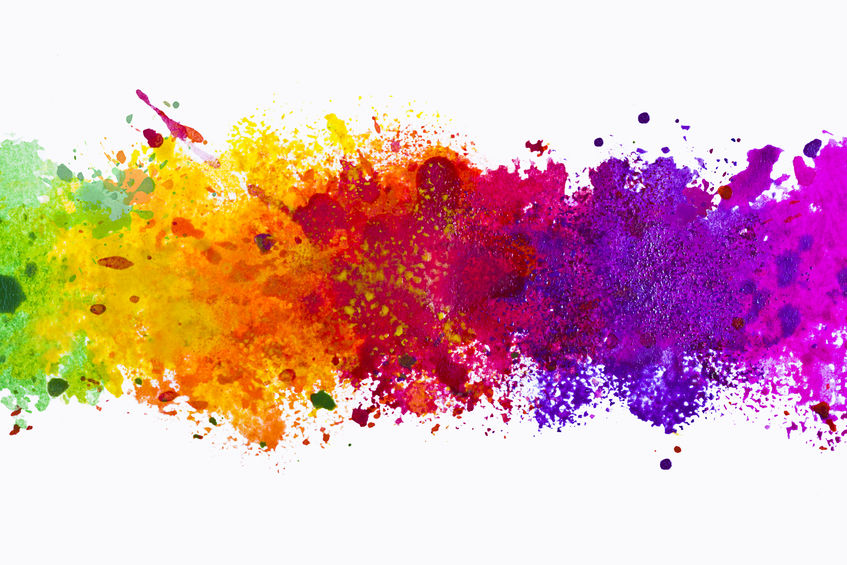 Youth Group Meetings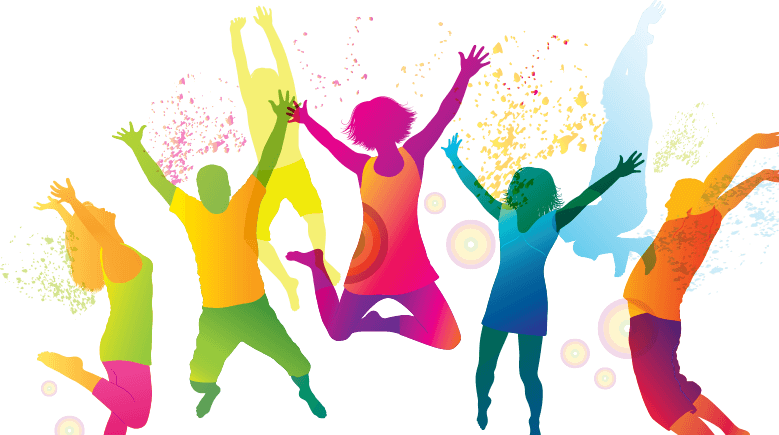 3rd October 2021 @ 4pm in the Chapterhouse17th  October 2021 @ 9.15 Chill & Chat at the Vicarage7th November 2021 @ 4pm in the Chapterhouse21st November 2021@ 9.15 Chill & Chat at the Vicarage5th December 2021 @ 4pm in the Chapterhouse19th December 2021 @ 9.15 Chill & Chat at the VicarageIf you haven’t completed your registration form please do so ASAPIf you are intending to come alongplease let Rev’d John know by emailingjohn.smith@leeds.anglican.orgPlease let us know about any dietary requirements